Do wszystkich zainteresowanychDotyczy postępowania prowadzonego w trybie przetargu nieograniczonego nr ZP-4/2017 pn. „Rozbudowa drogi powiatowej nr 4128W ul. Izabelińska gm. Stare Babice i ul. Sienkiewicza gm. Izabelin dł. ok. 3320mb oraz drogi powiatowej nr 4130W ul. 3 Maja dł. ok. 1620mb gm. Izabelin”Działając na podstawie art. 86 ust. 5 ustawy Prawo zamówień publicznych (Dz. U. z 2016 poz. 1020) zamawiający informuje:Kwota jaką zamawiający zamierza przeznaczyć na finansowanie zamówienia wynosi: 11 200 000 zł.złożyli oferty w terminie:Część I zamówieniaCzęść II zamówieniaCzęść III zamówieniaCzęść IV zamówieniae-mail: sekretariat@zdp.pwz.ple-mail: sekretariat@zdp.pwz.plwww.zdp.pwz.plwww.zdp.pwz.pl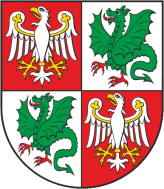 Zarząd Dróg Powiatowych                                                                                           05-850 Ożarów Mazowiecki, ul. Poznańska 300Zarząd Dróg Powiatowych                                                                                           05-850 Ożarów Mazowiecki, ul. Poznańska 300Zarząd Dróg Powiatowych                                                                                           05-850 Ożarów Mazowiecki, ul. Poznańska 300Zarząd Dróg Powiatowych                                                                                           05-850 Ożarów Mazowiecki, ul. Poznańska 300Tel./Fax    (+22) 722-13-80           Tel..            (+22) 722-11-81REGON 014900974NIP 118-14-20-774        Konto nr 76 1560 0013 2619 7045 3000 0002  Getin BankKonto nr 76 1560 0013 2619 7045 3000 0002  Getin BankWasz znak:Nasz znak:                                      Nr pisma:ZP-04/2017Data:12.05.2017 r.Numer OfertyFirma wykonawcyCenaOkres gwarancji1.Przedsiębiorstwo Robót Inżynieryjno-Budowlanych EXPORT-PRIBEX Sp. z o.o. ul. Modlińska 310/312 03-152 Warszawa3 610 329,79 zł84 miesiąceNumer OfertyFirma wykonawcyCenaOkres gwarancji1.Przedsiębiorstwo Robót Inżynieryjno-Budowlanych EXPORT-PRIBEX Sp. z o.o. ul. Modlińska 310/312 03-152 Warszawa2 901 066,71 zł84 miesiące2.FAL-BRUK Sp. z o.o. Sp. komandytowa ul. Sarabandy 42 02-868 Warszawa4 280 400,00 zł84 miesiąceNumer OfertyFirma wykonawcyCenaOkres gwarancji1.Przedsiębiorstwo Robót Inżynieryjno-Budowlanych EXPORT-PRIBEX Sp. z o.o. ul. Modlińska 310/312 03-152 Warszawa4 596 703,89 zł84 miesiące2.FAL-BRUK Sp. z o.o. Sp. komandytowa ul. Sarabandy 42 02-868 Warszawa5 891 700 zł84 miesiąceNumer OfertyFirma wykonawcyCenaOkres gwarancji1.Przedsiębiorstwo Robót Inżynieryjno-Budowlanych EXPORT-PRIBEX Sp. z o.o. ul. Modlińska 310/312 03-152 Warszawa7 222 634,02 zł84 miesiące2.Planeta Sp. z o.o. ul. Zdziarska 21 03-289 Warszawa8 581 097,37 zł72 miesiące